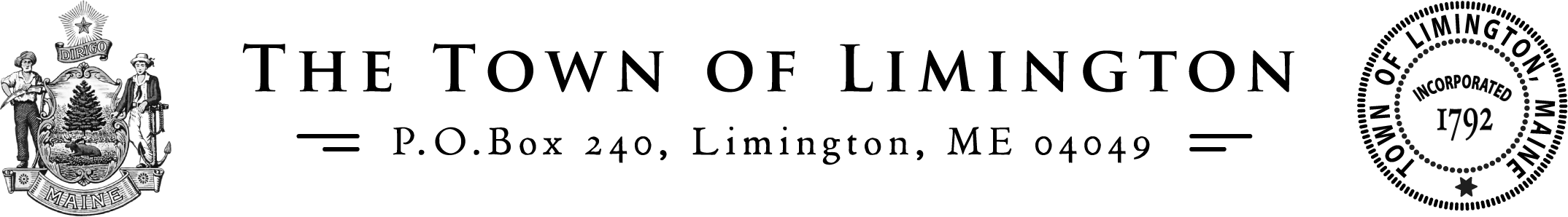 Tel: 207-637-2171        info@limingtonmaine.gov       Fax: 207-637-3293SELECTBOARD MEETINGON AIRJANUARY 25, 2024Meeting Called to Order at 7:00pm byApproval of meeting minutes for January 18, 2024. Motion to approve made by Michael Barden, seconded by Tammy Ramsdell.Approval of Warrants for Week #04: 			Payroll Warrant #07:   	        $  28,096.11Appropriations Warrant #08:          $ 97,105.88Week #04 Warrant #07 & 08 Total:    $  125,201.99Motion to approve made by Michael Barden, seconded by Tammy Ramsdell.Purchase Order Requests: PWD:A request to pay Kimball Midwest for hardware, screws, penetrant and connectors: $883.44A request to pay Earl Maxwell Lawn Care Service for plowing town lots: $100.00A request to pay O’Connor for repair order #509, brakes: $1,094.84A request to pay Eastern Salt Company for road salt re-stock: $9726.29A request to pay Napa for Engine 1 tank sender, shop materials and fittings: $426.55A request to pay Napa for spark plug rethreader for Rescue 1: $39.24A request to pay Napa for grease, WD40, oil, and fleet maintenance items: $135.15A request to pay Napa for fittings, excavator tops, welder and cutter: $231.66Motion to approve made by Stanley Hackett, seconded by Tammy RamsdellFIRE & EMS:A request to pay Fire Tech and Safety for scott adapter: $87.99A request to pay DSI for repair and seams to the bottom of the roll up doors: $1170.00A request to pay Sleeper’s for 2 propane exchanges: $48.51A request to pay Hartford Communications for speaker mics and radios: $3,456.00Motion to approve made by Stanley Hackett, seconded by Tammy RamsdellDavis Memorial Library:A request to pay Cote Woodcraft for handrail and installation: $310.00Motion to approve made by Stanley Hackett, seconded by Tammy RamsdellANIMAL CONTROLA request to pay Maine Veterinary Medical Center for stray cat: $125.00Motion to approve made by Stanley Hackett, seconded by Tammy RamsdellPARKS & RECREATIONA request to pay Lowe’s for LED light fixtures for the Old Town Hall: $1,189.72A request to pay Cardinal Electric for labor to install LED lights, outlets and upgrades: $2,500.00A request to pay Cross Insurance Arena for Harlem Globetrotter Tickets: $1990.00Motion to approve made by Stanley Hackett, seconded by Tammy RamsdellTRANSFER STATION:A request to pay Stephen Kelley mileage for attending ecomaine board of directions meeting in Portland: $32.16Motion to approve made by Stanley Hackett, seconded by Tammy RamsdellMUNICIPALA request to pay W.B Mason for “received stamp”: $21.34A request to pay W.B. Mason for cleaner and envelopes: $203.28Motion to approve made by Stanley Hackett, seconded by Tammy RamsdellLEGALA request to pay Jensen Baird for legal services for December: $2047.75Motion to approve made by Stanley Hackett, seconded by Tammy RamsdellOld & New Business:Interviews for assistant to selectboard/bookkeeper, some done and some remain.Weekly Update on Select Board activities: Informational Bulletin:Select Board office hours are Thursdays 4pm to 8pm. The on-air meeting time is Thursdays at 7pm.  Health Officer Position for 2024 is open: interested candidates should see the Select board, or send an email to Assistant@LimingtonMaine.gov. Interested candidates should have a medical background.Transfer Station hours are Saturday and Sunday from 9 a.m. to 4 p.m. and Wednesday 12-4 p.m. A Transfer Station sticker must be attached to your vehicle windshield for the disposal of ALL items.  Transfer Station Stickers are available at the Town Office for $20.00. No sticker is required to use the swap shop. The Transfer Station does NOT accept brush or yard clippingsGeneral Assistance Office is open on Wednesdays from 9-11am.  Applications are available anytime from the Town Clerks office during their normal business hours. Applications must be filled out and accompanied with supporting documentation and must be signed.  Planning Board meets at the Municipal Complex the first and third Monday evenings at 7pm. Parks & Rec Cards and Coffee is held at the Old Town Hall building every Wednesday from 9:30am -11:30am. Come meet some new folks, play some games. If you have questions or suggestions, please reach out to Madison Moody our Recreation Director at M.Moody@LimingtonMaine.gov Horne Pond Fishing Derby:  Derby is scheduled for February 10, 2024 with a weather date of February 24, 2024. Mark your calendars!Dog Registration they were due by Dec 31st, $6.00 for spayed or neutered dogs, $11.00 for un-spayed or unneutered dogs. A late fee of $25.00 will be imposed after Jan 31, 12024. Registered dogs are happy dogs!Thank you to Public Works Department for maintaining the roads the last week and thank you to fire and EMS Motion to Adjourn at 7:08  pm Motion made to approve by Stanley Hackett and Michael Barden, seconded by Tammy Ramsdell_______________________ 	  _____________________ 	______________________Stanley Hackett, Chair 	  Michael Barden III		Tammy Ramsdell